Program SummarySmall Business Program			 	Contract ID: XZ42A01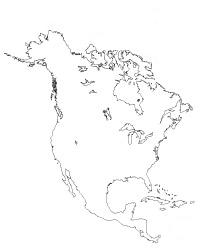 Daily Rates: U.S./Puerto Rico/District of Columbia/CanadaTerms & Conditions: U.S./Puerto Rico/District of Weekly/Monthly Factors: The weekly rate is 6 times the daily rate; monthly rate is 4 times the weekly rate.  One-Way Surcharges: Compact through Full Size Rental Rate will be $79.00/day; Premium and above will be the Daily Rate plus $0.40/mile. Young Renter: Minimum rental age at most locations is 21 for commercial travelers renting vehicles for business purposes.  However, an additional charge will be assessed when the renter or additional authorized driver is under the age of 25.Mileage Charges: Compact through Premium vehicle classes include unlimited free miles per day and per week, and 2,500 free miles per month; all other vehicle classes include 150 free miles per day, 1,050 free miles per week, and 2,500 free miles per month, as applicable.  Any additional miles will be charged at the rate of $0.25 per mile.One-Day Surcharges: Rentals commencing on a Mon/Tue/Wed/Thu will be charged the Daily Rate plus $7.00/day. Geographic Surcharges: U.S./Puerto Rico/District of /††Geographic Surcharges may apply at some Canadian locations.Driver Protection Products: U.S./Puerto Rico/District of  DW: There is no coverage on any products or discounts -The renter is responsible for loss and/or damage to the vehicle. Liability: Coverage will be at the limits and as specified in the applicable standard Rental Agreement.Miscellaneous Information: U.S./Puerto Rico/District of   Best Rate: The best rate is automatically extended to the customer with no loss of contract risk benefits.  All Agreement terms and conditions will follow the best rate.        Emerald Club Reservation Link:   https://www.nationalcar.com/index.do?action=resRentalInfo.do&contractId=XZ42A01Emerald Club Enrollment Link:     http://nationalcar.com/offer/XZ42A01Program SummarySmall Business Program				Contract ID: XZ42A01Daily Rates: U.S./Puerto Rico/District of Columbia/CanadaFor rentals in the U.S., Puerto Rico, District of Columbia, and Canada, the renting location from which the rental originates will apply a 5% discount off the standard, undiscounted daily, weekly, and monthly rates charged at all the participating home city and airport Enterprise locations (“Rate Discount”).For all locations in , the renting location from which the rental originates will apply a 5% discount off the standard, undiscounted daily, weekly, and monthly rates charged at all home city and airport  locations (“Rate Discount”).Driver Protection Products: U.S./Puerto Rico/District of Columbia 	Available at an additional costReservation Booking Linkhttp://www.enterprise.com/car_rental/deeplinkmap.do?bid=002&cust=XZ42A01Enterprise Plus Enrollment Linkhttps://www.enterprise.com/car_rental/deeplinkmap.do?bid=044&cust=XZ42A01ClassRate RatesCompact$47.00$44.00Midsize$49.00$46.00Standard$52.00$49.00Full Size $52.00$49.00Premium$64.00$61.00Luxury$69.00$66.00Minivan$69.00$66.00Standard 4x4$69.00$66.00ClassEconomyC$45.00CompactC$47.00MidsizeC$49.00Full Size 2 doorC$52.00Full Size 4 doorC$52.00$5Charlotte; Cincinnati; Cleveland; Kansas City; Los Angeles area (excluding LAX); Milwaukee; Minneapolis/St. Paul; New Orleans; Phoenix; Seattle; St. Louis; State of Illinois (unless otherwise indicated); State of New York (unless otherwise indicated); State of Texas (unless otherwise indicated)$10Aspen; Atlanta; Baltimore; Boston; Chicago; Commonwealth of Puerto Rico; Dallas; Denver/Colorado Springs area; Detroit; Eagle; Hartford; Houston; Los Angeles airport (LAX); Philadelphia; Pittsburgh; 
Providence; San Francisco area; State of Alaska; Vail; Washington DC$25NY/NJ/CT Metro area; ;  ;  ; 